PODMIENKY A INFORMÁCIE O ODBORNEJ PRAXI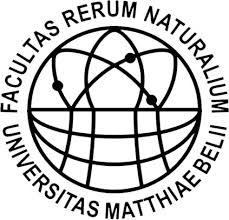 Náplň praxe študentov 3. ročníka Bc. štúdia:mimoškolské pedagogické aktivity (vedenie environmentálneho krúžku, workshop pre rôzne cieľové skupiny, environmentálne programy k významným výročiam a pod.);pomoc pri riešení vedecko-výskumným úloh; pomoc pri uplatňovaní environmentálneho manažmentu v školských zariadeniach, mimovládnych organizáciách, štátnej správe a pod.;podieľať sa na zadaných úlohách v organizáciách zaoberajúcich sa environmentálnym manažmentom.Náplň praxe študentov 2. ročníka Mgr. štúdia:účasť pri riešení environmentálnych projektov na vybranom pracovisku;pomoc pri zabezpečovaní špecifických úloh pracoviska v oblasti environmentálneho manažmentu;návrhy projektov na zlepšenie činnosti v oblasti environmentálneho manažérstva;analýza marketingových stratégií organizácií a návrhy na zlepšenie a pod.Prax možno vykonávať v:školách (vyučujúcich environmentálnu výchovu), centrách voľného času (podieľajúcich sa na environmentálnej výchove), mimovládnych organizáciách, oddeleniach životného prostredia na mestských a obecných úradoch, Úrade verejného zdravotníctva, Slovenskej agentúre životného prostredia, správach národných parkov a chránených krajinných oblastí, akčných skupinách (podieľajúcich sa na TUR vidieka), družstvách, čističkách odpadových vôd, firmách pracujúcich v oblasti environmentálneho manažmentu a pod.organizácii, s ktorou spolupracujete pri písaní záverečnej práce (bakalárskej/diplomovej).Podmienky odbornej praxe:návratku je potrebné doručiť najneskôr dva týždne pred nástupom na odbornú prax vedúcemu záverečnej práce;po vykonaní odbornej praxe každý študent vypíše správu o odbornej praxi a doručí ju osobne alebo e-mailom vedúcemu záverečnej práce do 5 dní po skončení praxe;po skončení praxe, kontaktná osoba za organizáciu, v ktorej študent/ka prax vykonávala napíše spätnú väzbu na e-mail uvedený v návratke;prax nemusí byť vykonávaná súvislo;v prípade nejasností kontaktujte vedúceho záverečnej práce. 